Erwartungen am Ende des 4. Schuljahres1. Demokratie und Gesellschaft2. Natur und Leben3. Naturphänomene und Technik4. Raum und Mobilität5. Zeit und Wandel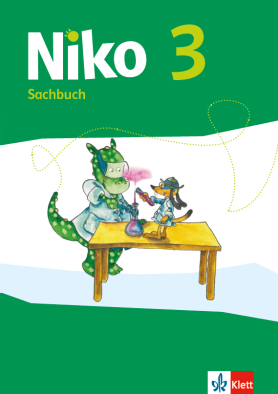 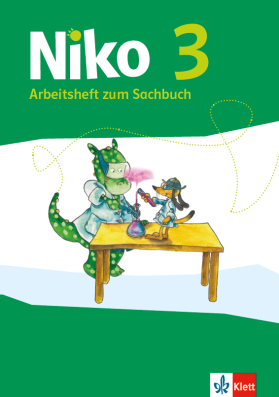 Niko Sachbuch Klasse 3 (ISBN #310604) und Niko Arbeitsheft zum Sachbuch 3 (ISBN: #310610) in Zusammenhang mit Sachbuch 4 (ISBN #310607)Niko Sachbuch Klasse 3 (ISBN #310604) und Niko Arbeitsheft zum Sachbuch 3 (ISBN: #310610) in Zusammenhang mit Sachbuch 4 (ISBN #310607)Synopse zum Bildungsplan 2016 Baden-Württemberg Synopse zum Bildungsplan 2016 Baden-Württemberg Klasse 3 (4)Schule:	fakultativLehrer: 	obligatorischBereicheDie Schülerinnen und Schüler könnenNiko Sachbuch 3Niko Arbeitsheft zum Sachbuch 3Niko Sachbuch 4 
(erscheint Nov.2018)Leben in GemeinschaftGründe für die Entstehung von Konflikten beschreiben, Konfliktlösestrategien (Vermeidung, Konsens, Kompromiss) finden, erproben, bewerten und alternative Lösungswege entwickelnS. 5, 6, 7S. 4, 65Gestaltungs- und Mitbestimmungsmöglichkeiten des Zusammenlebens in der Klasse und der Schule beschreiben und angemessen nutzen (zum Beispiel durch Klassenrat, Schülerversammlung, Klassensprecher/in)S. 8, 9S. 5Kap. Zusammen lebenMechanismen der Ausgrenzung und Gewalt als Form des Machtmissbrauchs in verschiedenen Formen erkennen und adäquat darauf reagieren (zum Beispiel Demütigung, Beschimpfung, diskriminierende Sprachverwendung, Ausgrenzung, Mobbing, Missbrauch)Kap. Zusammen lebenKap. MedienArbeit und Konsumeigene Medienerfahrungen und die anderer sowie Medienangebote des Alltags beschreiben, vergleichen und reflektieren (zum Beispiel im Hinblick auf Erlebenszustände, eigene Wünsche, Zeiteinteilung)S. 23S. 12Chancen (Verfügbarkeit von Informationen, Erleichterung der Kommunikation, Zeitersparnis, Unterhaltungswert) und Risiken (Urheberrecht, Datenschutz, Persönlichkeitsschutz, Mobbing, Suchtgefahr) digitaler Medien erkennen und beachtenS. 24, 25Kap. MedienKaufentscheidungen begründen und reflektieren (zum Beispiel in Bezug auf aktuelle Trends, ökologische und ökonomische Nachhaltigkeit, Preis, zur Verfügung stehende Ressourcen, gesundheitliche Aspekte)S. 18, 19S. 9Kap. Arbeit und KonsumWerbung kriteriengeleitet betrachten und ihre  Wirkung untersuchenKap. Medienunterschiedliche Berufe und Arbeitsstätten in Schule und Region erkunden und beschreiben (zum Beispiel in Hinblick auf Voraussetzungen, Tätigkeiten, Besonderheiten)S. 14, 15, 16S. 8, 67Möglichkeiten der Freizeitgestaltung erkunden, für das eigene Freizeitverhalten bewusst nutzen und das eigene Freizeitverhalten reflektierenS. 88, 89, 90S. 45Kultur und VielfaltLebenswelten von Kindern in Deutschland und in anderen Regionen der Erde geographisch verorten, beschreiben und mit dem eigenen Leben vergleichenS. 10, 11, 12S. 6, 66Unterschiede und Gemeinsamkeiten innerhalb und zwischen verschiedenen Kulturen erkennen und respektieren (im Hinblick auf Lebensstile, Bräuche, Wertorientierungen)S. 10, 11, 12S. 6, 66unterschiedliche Auffassungen von „Heimat“ und „Fremde“ beschreiben und Beispiele dafür nennenKap. Zusammen lebenanhand konkreter Beispiele Gründe und Konsequenzen von Migration beschreibenKap. Zusammen lebenPolitik und Zeitgeschehenzentrale ausgewählte Grund- und Kinderrechte beschreiben und auf konkrete Situationen in Deutschland und anderen Ländern übertragenS. 13S. 7ausgewählte politische Strukturen, staatliche Aufgaben und Ämter aus ihrer Lebensumwelt anhand geeigneter Beispiele beschreiben (zum Beispiel Stadt- und Gemeinderatswahl, Bürgermeisterin, Bürgermeister, Gemeinde oder Stadtrat)Kap. Zusammen lebenöffentliche Institutionen und ihre Aufgabenbereiche in der Region erkunden und deren Angebot nutzen (zum Beispiel Polizei, Bibliothek, Jugendhaus, Bürgerbüro, Museum)Kap. Zusammen lebenDiskussionen, Abstimmungen und das Mehrheitsprinzip als Elemente der Demokratie erkennen und sich an demokratischen Entwicklungs- und Entscheidungsprozessen beteiligen (zum Beispiel durch Klassensprecherwahl, Themenentscheidungen, Gestaltungsaktionen, Initiativen)S. 5, 8, 9S. 5BereicheDie Schülerinnen und Schüler könnenNiko Sachbuch 3Niko Arbeitsheft zum Sachbuch 3Niko Sachbuch 4 
(erscheint Nov.2018)Körper und Gesundheitregelmäßige Bewegung, Entspannung und gesunde Ernährung als gesundheitsfördernde Faktoren des Wohlbefindens erfassen und umsetzenS. 47, 50S. 26, 27, 73ausgewählte Körperteile beschreiben sowie deren Funktion in Bezug auf Bewegung erkunden (zum Beispiel Wirbelsäule und Gelenke);
mindestens ein Experiment zur Funktion wesentlicher KörperteileS. 42, 43, 44, 45, 46S. 43S. 23, 24, 25, 72Nahrungsmittel kriterienbezogen ordnen und deren Inhaltsstoffe untersuchen;mindestens ein Experiment zu den Inhaltsstoffen in NahrungsmittelnS. 47S. 49S. 26, 27, 73unterschiedliche Ernährungsgewohnheiten beschreiben und respektieren sowie die Ernährung als Grundlage einer gesunden Lebensführung erkennenS. 47, 48S. 26, 27, 28, 73sich über die körperlichen Veränderungen von Mädchen und Jungen auf dem Weg des Erwachsenwerdens bewusst werden und über diese sprechenKap. Körper und GesundheitGeschlechterzuschreibungen und Klischees in Alltag und Medien hinterfragenKap. Körper und Gesundheitdie Entwicklung menschlichen Lebens von der Zeugung bis zur Geburt entwicklungsgerecht beschreibenKap. Körper und Gesundheitungewollte Handlungen an ihrem Körper nennen und sich dagegen abgrenzenKap. Körper und Gesundheitin Notsituationen handeln sowie Unterstützungsmöglichkeiten nennen (Nein-Sagen, Hilfe holen, Erwachsene (Lehrkräfte) einbeziehen)Kap. Körper und GesundheitTiere und Pflanzen in ihren LebensräumenTiere und Pflanzen eines Lebensraums exemplarisch beschreiben, benennen und unterscheidenS. 28, 29, 30, 31, 32, 33, 34, 35, 37, 38S. 14, 15, 16, 17, 18, 19, 20, 69, 70, 71Tiere über einen angemessenen Zeitraum im Klassenzimmer artgerecht halten (zum Beispiel Regenwurm, Schnecke, Assel)Kap. Pflanzen und TiereFortpflanzung und Entwicklung einer ausgewählten Tierart beobachten und beschreiben (zum Beispiel Schmetterling, Mehlkäfer, Stabheuschrecke)S. 34, 35S. 17, 18, 70die Angepasstheit von Tieren und Pflanzen an ihren jeweiligen Lebensraum zu unterschiedlichen jahreszeitlichen Bedingungen beschreiben; mindestens ein Experiment zur Wärmeisolation bei TierenS. 30, 32, 33S. 16Kap. Pflanzen und Tieredie Bedeutung von Naturgrundlagen für Mensch, Tier und Pflanze erkennen und Überlegungen zum Umgang mit Naturgrundlagen sowie zur Umweltverschmutzung und deren Auswirkung anstellenKap. Pflanzen und TiereHerkunft und Anbau von Nutzpflanzen an mindestens einem Vertreter beschreiben sowie dessen Verarbeitung exemplarisch nachvollziehenS. 38, 39S. 20BereicheDie Schülerinnen und Schüler könnenNiko Sachbuch 3Niko Arbeitsheft zum Sachbuch 3Niko Sachbuch 4 
(erscheint Nov.2018)Natur-phänomenedie Bedeutung unterschiedlichen Wetters für Mensch und Umwelt erkennen (zum Beispiel für die Freizeit, die Landwirtschaft)S. 59 S. 33, 75das Wetter und seine Erscheinungsformen über einen längeren Zeitraum beobachten, vergleichen und dokumentieren (Bewölkung, Niederschlag, Temperatur, Wind)S. 60, 61, 62, 63S. 34, 35Anpassungsmöglichkeiten des Menschen an unterschiedliche Wetterbedingungen beschreiben (zum Beispiel Kleidung als Sonnen‑/Kälteschutz, Hausbau)S. 59S. 33, 75die Veränderungen des Wassers durch Wärme und Kälteeinflüsse beobachten, beschreiben und benennen (Zustandsformen des Wassers);Experimente zu den Zustandsformen des Wassers in Zusammenhang mit dem Wasserkreislauf S. 56, 57S. 56den natürlichen Wasserkreislauf beschreiben und dessen Bedeutung für die belebte Natur erläuternS. 58S. 32die Bedeutung des Wassers für Mensch und Natur erläutern (zum Beispiel Lebenserhaltung, Trinkwasser, Wasserkraft)S. 53, 54, 55S. 31, 74den verantwortlichen Umgang mit Wasser unter dem Aspekt der Nachhaltigkeit begründen und daraus eigene Verhaltenskonsequenzen für den Alltag ziehenS. 54, 55S. 31, 74ausgehend von Alltagssituationen das Lösungsverhalten von Feststoffen in Wasser untersuchen und beschreiben (zum Beispiel Salz im Nudelwasser, Zucker im Tee, Erde und Sand im Wasser);mindestens ein Experiment zum Lösen von Feststoffen in WasserS. 68S. 68die Trinkwasserversorgung und Abwasseraufbereitung am Wohnort beschreiben und einfache Funktionszusammenhänge erkennen (Prinzip der verbundenen Röhren, Absetz-, Filtrierversuche);mindestens ein Experiment zur Wasserversorgung (Prinzip der verbundenen Röhren)
mindestens jeweils ein Experiment zur natürlichen und künstlichen AbwasserreinigungS. 64, 65, 66, 67S. 65, 67S. 36, 37, 76einfache Zusammenhänge beim Schwimmen und Sinken von Gegenständen erfahren, beschreiben und untersuchen (Verdrängung und Auftrieb);Experimente zum Schwimmen und Sinken S. 68S. 68Verbrennungsprozesse an der Kerze beschreiben und untersuchen (zum Beispiel Aufbau und Saugfähigkeit des Dochtes, heiße Zonen in der Kerzenflamme);
Experimente zur KerzeKap. FeuerBedingungen für das Entstehen eines Feuers experimentell untersuchen (vereinfachtes Verbrennungsdreieck);
Experimente zu den Grundbedingungen für die Entstehung eines FeuersKap. FeuerBrandursachen sowie Brandschutzmaßnahmen nennen und einfache Löschmaßnahmen bezogen auf das Verbrennungsdreieck durchführen;mindestens ein Experiment zum einfachen Löschen von Feuer am Beispiel der Kerze bezogen auf das VerbrennungsdreieckKap. Feuerin Gefahrensituationen entwicklungsgerecht reagieren (Verhalten im Brandfall, Notruf absetzen)Kap. FeuerMaterialien und ihre Eigenschaftenausgewählte Eigenschaften unterschiedlicher Materialien untersuchen und dokumentierenS. 68, 73, 77, 81S. 41, 78Maßnahmen zur Abfallvermeidung, Abfalltrennung und Abfallentsorgung beschreiben, nachvollziehen und gegebenenfalls nutzenKap. Arbeit und KonsumMöglichkeiten der Wiederverwertung (zum Beispiel durch Papier schöpfen) oder Weiterverwendung von Materialien (zum Beispiel durch die Herstellung von Spielzeug aus Abfall) exemplarisch nachvollziehenKap. Bauen und konstruierenBauten und Konstruktionenverschiedene Brückenmodelle aus Alltagsmaterialien bauen und deren Konstruktionsprinzipien beschreiben (zum Beispiel Balken-, Bogen-, Fachwerk- und Hängebrücke)S. 82, 83, 84, 85S. 43unterschiedliche Brückenkonstruktionen vergleichen und entsprechende Brücken in der Alltagswelt wiedererkennenS. 80, 81S. 42Profile und Dreiecksverbindungen als Mittel zur Erhöhung der Stabilität einsetzen und in der Alltagswelt wiedererkennenS. 82, 83 S. 43einfache technische Aufgabenstellungen erfassen sowie entsprechende Lösungsansätze entwerfen, skizzieren, kommunizieren, konstruieren, erproben, optimieren und beurteilen (zum Beispiel Bau von Räderfahrzeugen oder Booten);mindestens ein Experiment zu den Rolleigenschaften von FahrzeugenKap. Bauen und konstruiereneinfache Skizzen und Zeichnungen anfertigen sowie einfache Bauanleitungen verstehen und selbst verfassenS. 85Kap. Bauen und konstruiereneine eigene „Erfindung“ planen, bauen, reflektieren und präsentierenS. 73Kap. Bauen und konstruierenEnergiean Beispielen aufzeigen, wo Energie im täglichen Leben eine Rolle spieltKap. Energieendliche Energieträger (Kohle, Erdgas, Erdöl) von unbegrenzten Energieträgern (Wind, Sonne, fließendes Wasser) unterscheidenKap. Energieein Modell bauen, das die technische Nutzung unbegrenzter Energieträger zeigt (zum Beispiel Windrad, Wasserrad, Solarofen);mindestens ein Experiment zur Solarenergie, Wind- oder Wasserkraft als AntriebKap. Energiedie Bedeutung der Elektrizität in unserem Alltag erkennenKap. EnergieGewohnheiten und Gefahren im Umgang mit elektrischen Geräten und Anlagen erkennen sowie die Abhängigkeiten von Elektrizität reflektierenKap. Energiebeim Bau einer technischen Anlage (zum Beispiel einfacher Stromkreis) erfahren, dass man Elektrizität braucht, um zum Beispiel Räume zu beleuchten oder Geräte zu betreiben;Experimente zum elektrischen Strom unddessen WirkungenKap. Energieverantwortungsbewusst mit den endlichen Energieträgern umgehen sowie entsprechende Handlungsalternativen entwickeln und umsetzenKap. EnergieBereicheDie Schülerinnen und Schüler könnenNiko Sachbuch 3Niko Arbeitsheft zum Sachbuch 3Niko Sachbuch 4 
(erscheint Nov.2018)Orientierung im Raumräumliche Situationen (zum Beispiel Lage, Wegverläufe, natur- und kulturräumliche Aspekte) beschreiben, bildlich festhalten (zum Beispiel mental maps zum Wohnort, zu Baden-Württemberg, zu Deutschland, zu Europa, zur Welt) und die Ergebnisse mit Darstellungen auf Karten vergleichenS. 110, 111S. 56, 57, 58, 59, 80Kap. Wo wir lebenausgewählte vertraute räumliche Aspekte auf Ortsplänen, Karten und Satellitenbildern – wenn vorhanden auch digital – auffindenS. 110, 111S. 56, 57, 58, 59, 80wichtige Darstellungsmittel beschreiben, auf Karten auffinden und nutzen (Legende, Himmelsrichtungen, Koordinatenmuster, Maßstabsleiste, Höhenschichten/Höhenlinien)S. 111, 112, 113, S. 56, 57, 58, 59, 60, 61, 80Kap. Wo wir lebenausgehend von der Kartendarstellung Rückschlüsse auf den Realraum ziehenS. 110, 111S. 56, 57, 58, 59, 80Kap. Wo wir lebensich anhand von Orientierungshilfen (zum Beispiel mit einer einfachen Kartenskizze, einem Ortsplan, einer topografischen Karte, einem Verkehrsnetzplan der eigenen Region und –wenn vorhanden – mit GPS-Gerät) im Realraum orientieren und ausgewählte Orte auffindenS. 114, 115Kap. Wo wir lebenMobilität und VerkehrGrundvoraussetzungen für die sichere Teilnahme am Verkehr beschreiben und sachgerecht umsetzen (Verkehrszeichen, Verkehrsregeln, Schutzkleidung)S. 104, 105, 106, 107S. 49, 50, 51, 52, 53, 79Kap. Unterwegs im Verkehrihr Fahrrad in Bezug auf Verkehrssicherheit überprüfen, warten und pflegenS. 104S. 49, 50Kap. Unterwegs im VerkehrVerkehrsmittel hinsichtlich ihrer Vor- und Nachteile miteinander vergleichen (zum Beispiel bezüglich ihrer Umweltverträglichkeit, Zeitersparnis, Flexibilität)Kap. Unterwegs im VerkehrBereicheDie Schülerinnen und Schüler könnenNiko Sachbuch 3Niko Arbeitsheft zum Sachbuch 3Niko Sachbuch 4 
(erscheint Nov.2018)Vergangenheit, Gegenwart und ZukunftVergangenes an mindestens einem Beispiel aus der näheren Umgebung anhand geeigneter Quellen recherchieren, ordnen und darstellen(zum Beispiel Leben in prähistorischer Zeit, Leben im Mittelalter, Leben in der Neuzeit)S. 94, 95, 96, 98, 99, 117S. 46, 47Kap. Wie es früher warausgewählte Aspekte und prägende Ereignisse der Entwicklung ihres Heimatorts in Vergangenheit und Gegenwart beschreiben und über zukünftige Entwicklungsmöglichkeiten nachdenken (zum Beispiel Veränderungen in Größe und Struktur, Bau und Veränderung von Gebäuden, Kriege, Naturkatastrophen)S. 116S. 62Kap. Wie es früher warausgewählte Erfindungen, deren Entwicklung und die Auswirkung auf die Lebenswelt beschreiben und mit Blick auf die Zukunft reflektieren (zum Beispiel Kommunikations- und Fortbewegungsmittel, Werkzeuge, technische Geräte)S. 72, 74, 75, 76, 101S. 40, 77Kap. Wie es früher warZeitzeugnisse, Zeitzeugen und Quellenverschiedene authentische Quellen benennen und ihnen historisch bedeutsame Informationen entnehmen (zum Beispiel Realien, Fotos/Zeichnungen, mündliche Überlieferungen, Texte)S. 98, 99, 100S. 47Kap. Wie es früher waraus Quellen gewonnene Informationen sammeln, vergleichen und zur Beschreibung und Darstellung historischer Gegebenheiten nutzenS. 91, 98, 99S. 47Kap. Wie es früher war